MUNICIPIO DE LOS REYES, MICHOACÁN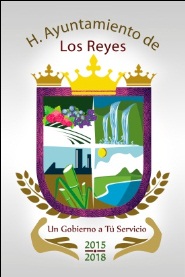 FORMATO: FRACCIÓN V (ACTAS, ACUERDOS, MINUTAS, ETC)Tipo de documentoDatos de identificación (Número y fecha)Vínculo para acceder al documentoACTA DE CABILDOACTA DE LA SESION ORDINARIA DE CABILDO NUMERO TREINTA Y DOS FECHA 11/02/2016Acta 32ACTA DE CABILDOACTA DE LA SESION ORDINARIA DE CABILDO NUMERO TREINTA Y TRES DE FECHA 25/02/2016Acta 33Fecha de actualización de la informaciónÁrea productora de informaciónResponsable de acceso a la información pública9/03/2016SECRETARÍAC.P ALDA BERENICE ABARCA VIDALES Encargada de acceso a la información